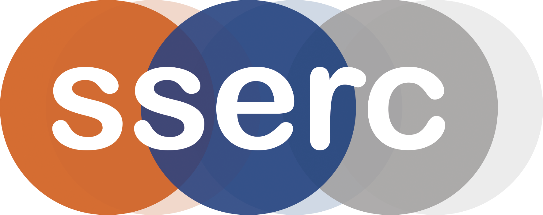 Activity assessedThe Real Reactivity of AluminiumDate of assessment30th June 2020Date of review (Step 5)SchoolDepartmentStep 1Step 2Step 3Step 4Step 4Step 4Step 4Step 4List Significant hazards here:Who might be harmed and how?What are you already doing?What further action is needed?ActionsActionsActionsActionsActionsList Significant hazards here:Who might be harmed and how?What are you already doing?What further action is needed?by whom?by whom?Due dateDue dateDoneMercury II chloride is Toxic (Cat 2) if swallowed, a Specific Target Organ toxin to brain, kidney and lungs and a mutagen and reproductive toxin. It is also corrosiveTeacher/Technician preparing 1M solution.Teacher, using solutionWear nitrile gloves and goggles. Avoid raising dust when handling solid.The demonstration produces a lot of heat.All - by potential to start a firePlace treated aluminium foil on a non-flammable surface.Ensure the aluminium foil has fully cooled before disposing of it.Description of activity:Aluminium foil is dipped in mercury II chloride solution for 30s.It is then removed, dried with paper towel, and placed on a non-flammable surface.Within a few minutes the aluminium, stripped of its protective oxide layer, reacts with the air, producing heat and crumbling into a fine powder. Additional comments:If the foil has been patted dry, it CAN be placed on the hand to feel the heat – but it is preferable to hold a hand over the foil instead to feel the head given off.The foil and oxide powder can be put in the bin. Any paper towel used to dry the foil is contaminated with mercury and should be kept for uplift.